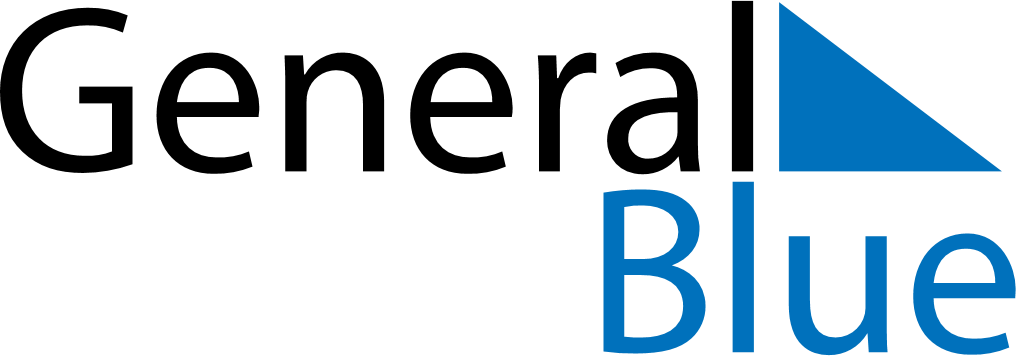 Quarter 2 of 2018 AustraliaQuarter 2 of 2018 AustraliaQuarter 2 of 2018 AustraliaQuarter 2 of 2018 AustraliaQuarter 2 of 2018 AustraliaQuarter 2 of 2018 AustraliaQuarter 2 of 2018 AustraliaApril 2018April 2018April 2018April 2018April 2018April 2018April 2018April 2018April 2018SUNMONMONTUEWEDTHUFRISAT12234567899101112131415161617181920212223232425262728293030May 2018May 2018May 2018May 2018May 2018May 2018May 2018May 2018May 2018SUNMONMONTUEWEDTHUFRISAT123456778910111213141415161718192021212223242526272828293031June 2018June 2018June 2018June 2018June 2018June 2018June 2018June 2018June 2018SUNMONMONTUEWEDTHUFRISAT1234456789101111121314151617181819202122232425252627282930Apr 1: Easter SundayApr 2: Easter MondayApr 25: Anzac DayMay 13: Mother’s Day